dd.mm.jjEinladung zum ersten/zweiten Pflegschaftsabend der Klasse 5aLiebe Eltern, sehr geehrte Damen und Herren,hiermit laden wir Sie herzlich zum ersten/zweiten Elternpflegschaftsabend im Schuljahr 20xx/20xx ein.Beginn: Donnerstag, 29.09.23, 17:00 UhrOrt: Klassenzimmer der Klasse 5a, Raum A 211Tagesordnung: 1. Begrüßung durch die Klassenelternvertreter2. Wahl des Elternvertreters und der Stellvertretung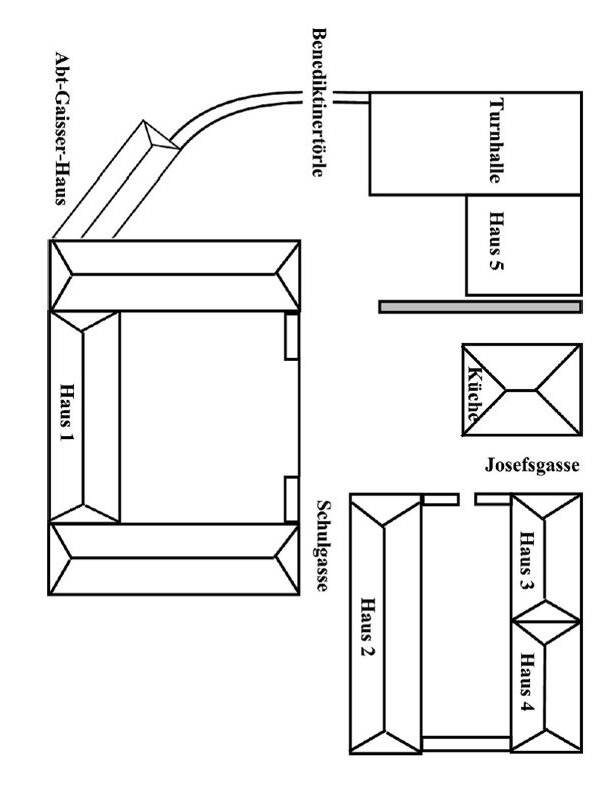 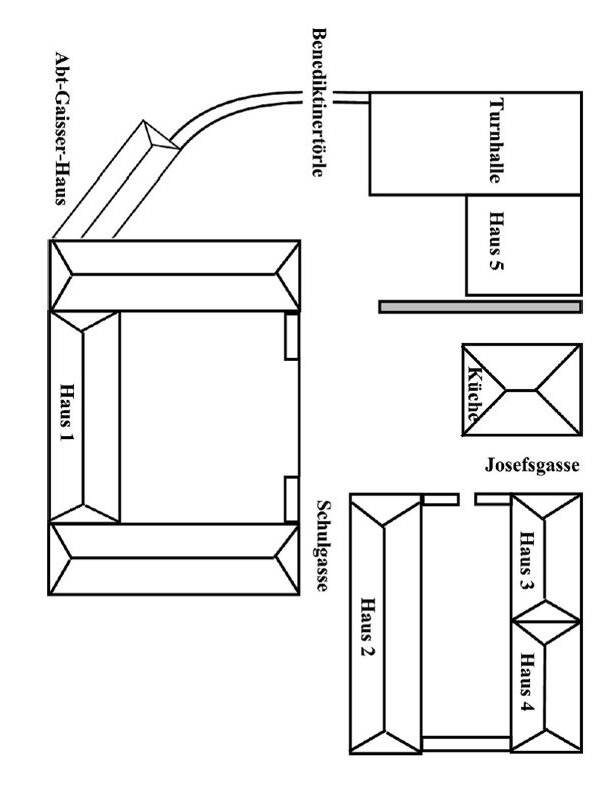 3. Überblick über die Unterrichtsinhalte4. Entwicklungsstand der Klasse5. …6. …7. VerschiedenesWir freuen uns auf Sie!gez.ElternvertreterIn		KlassenlehrerIn---- ----------------------------------------------------------------------------------------------------------------------------Bitte geben Sie Ihre Rückmeldung bis spätestens xx.yy.zz an Herrn/Frau Mustermann (Klassenlehrer) zurück!☐ Ich werde teilnehmen.☐ Ich werde nicht teilnehmen können.Name, Vorname des Kindes: 			___________________________________________Ihr Name, Vorname (in Druckbuchstaben): 	___________________________________________Unterschrift: 					___________________________________________